Об утверждении нормативных затрат на обеспечение функций Администрации муниципального образования Андреевский сельсовет Курманаевского районаВо исполнение требований пункта 2 части 4 статьи 19 Федерального закона от 5 апреля 2013 года № 44-ФЗ «О контрактной системе в сфере закупок товаров, работ, услуг для обеспечения государственных и муниципальных нужд», постановления  Администрации муниципального образования Курманаевского района от 15.08.2016 года № 98-п «Об утверждении требований к определению нормативных затрат на обеспечение функций Администрации муниципального образования Андреевский сельсовет Курманаевского района»:1.Утвердить нормативные затраты на обеспечение функций Администрации  муниципального образования Андреевский сельсовет Курманаевского района.2. Контроль за исполнением настоящего распоряжения оставляю за собой.3. Распоряжение вступает в силу со дня его подписания и  подлежит размещению на официальном  сайте муниципального образования Андреевский сельсовет Курманаевского района в сети Интернет, а также в единой информационной системе в сфере закупок.Глава администрации сельсовета                                                   Л.Г. АлимкинаРазослано:  в дело,  прокурору, финансовому отделу, отделу бухгалтерского учета и отчетностиПриложение к распоряжению                     от 27.12.2016 № 97-рНормативные затраты  на обеспечение функций Администрации  муниципального образования Андреевский сельсовет Курманаевского районаНормативы количества и предельной цены  товаров, работ,  услуг в соответствии с категориями должностей 1.1. Норматив количества абонентских номеров пользовательского (оконечного) оборудования, подключенного к сети подвижной связи в разрезе должностей1.2. Норматив услуг подвижной связи1.3. Норматив количества SIM - карт1.4. Норматив количества и цены компьютерной техники1.5. Норматив цены и количества принтеров, многофункциональных устройств и копировальных аппаратов (оргтехники)1.6. Норматив количества и цены средств подвижной связи1.8. Норматив количества и цены носителей информации1.9. Норматив количества и цены расходных материалов для различных типов принтеров, многофункциональных устройств, копировальных аппаратов (оргтехники)1.10. Нормативы количества и цены транспортных средств1.11. Норматив количества и цены мебели, отдельных материально - технических средств1.12. Норматив количества и цена приобретения канцелярских принадлежностей в расчете на одного работника1.13. Норматив количества и цены бумаги в расчете на сотрудника1.14. Норматив количества и цены хозяйственных товаров  и принадлежностей 1.15. Норматив количества и цены материальных запасов для нужд гражданской обороны в расчете на сотрудника1.16. Норматив количества и цены  прочих товаров, работ, услуг2. Предельные затраты  на приобретение товаров, работ, услуг2.1. Затраты на информационно- коммуникационные технологии2.1.1.Затраты на услуги связиЗатраты на повременную оплату местных, междугородних международных телефонных соединений, включая затраты на абонентскую плату2.1.2. Затраты на сеть «Интернет» и услуги Интернет-провайдеров2.1.3. Затраты на  содержание имущества2.1.4. Затраты на приобретение прочих работ  и  услуг, не относящихся к затратам на услуги связи, аренду и содержание имущества2.1.5.Затраты на приобретение основных средств2.1.6. Затраты на приобретение материальных запасов2.2. Прочие затраты2.2.1. Затраты на услуги связи, не отнесенные к затратам на услуги связи в рамках затрат на  информационно- коммуникационные технологии2.2.2. Затраты на  коммунальные услуги Затраты на аренду помещений2.2.4. Затраты на содержание имущества, не отнесенные к затратам на содержание имущества в рамках затрат на информационно- коммуникационные технологии2.2.5. Затраты на приобретение  работ и услуг2.2.6. Затраты на приобретение основных средств, не отнесенных к затратам в рамках информационно- коммуникационных технологий2.2.7. Затраты на приобретение материальных запасов не отнесенных к затратам в рамках информационно- коммуникационных технологий2.2.8. Затраты на дополнительное профессиональное образование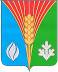 АдминистрацияМуниципального образованияАндреевский  сельсоветКурманаевского районаОренбургской областиРАСПОРЯЖЕНИЕ27.12.2016  № 97-р№п/пКатегории и группы должностейПредельное количество абонентских номеров, шт.1Все категории и группы должностей Не более 1 штуки на муниципального служащего№п/пКатегории и группы должностейПредельная цена услуг подвижной связи в месяц, руб.1 Все категории и группы должностейНе более 1000 рублей на  муниципального служащего№п/пКатегории и группы должностейПредельное количество SIM - карт, шт.1Все категории и группы должностей Не более 1 штуки  на муниципального служащего№п/пНаименованиеКоличество (штук/комплектов)Категории и группы должностейПредельная цена за единицу (руб.)1НоутбукНе более 1 штуки Все категории и группы должностей Не более 20 000 рублей3Рабочая станция на основе системного блокаНе более 1 штуки  на  муниципального служащегоВсе категории и группы должностей Не более 40 000 рублей№п/пНаименованиетовараКатегории и группы должностейКоличество (штук)Предельная цена за единицу (руб.)1Принтер (лазерный, цветная или черно-белая печать)Все категории и группы должностей Не более 1шт. на сотрудникаНе более10 000 рублей2Многофункциональное устройствоВсе категории и группы должностейНе более 1шт. на сотрудникаНе более 10 000 рублей3СканерВсе категории и группы должностейНе более 1шт. на сотрудникаНе более 10 000 рублей4МодемВсе категории и группы должностейНе более 1 шт. на отделНе более 1 000 рублей№п/пКатегории и группы должностейКоличество подвижной связи (штук)Подвижная цена средств подвижной связи (руб.)1Все категории и группы должностей Не более 1 единицы  на  муниципального служащегоНе более 10 000 рублей включительно за 1 единицу№п/пНаименованиеКоличество (штук/комплектов)Категории и группы должностейПредельная цена за единицу (руб.)1CD и DVD дискиНе более 1 штуки  на  муниципального служащегоВсе категории и группы должностейНе более20 рублей2Flash-карты и прочие накопители емкостью не более 64 ГбНе более 1 штуки  на  муниципального служащегоВсе категории и группы должностей Не более  300 рублей3Внешний жесткий дискНе более 1 штуки  на отделВсе категории и группы должностей Не более 8 000 рублей4Комплектующие для заменыНе более 1 комплекта  на единицу техникиВсе категории и группы должностей Не более 20 000 рублейНаименование расходных материаловКоличество штукПредельная цена расходных материаловРасходные материалы для принтера (лазерный, черно белая печать)Не более 5 штук на 1 единицу оргтехники в годНе более 2 000 рублей за штукуРасходные материалы для многофункциональных устройствНе более 5 штук на 1 единицу оргтехники в годНе более 2 000 рублей за штукуРасходные материалы для принтера (лазерный, цветная печать)Не более 3 штук на 1 единицу оргтехники в годНе более 2 000 рублей за штукуТранспортное средство с персональным закреплениемТранспортное средство с персональным закреплениемСлужебное транспортное средство, предоставляемое по вызову (без персонального закрепления)Служебное транспортное средство, предоставляемое по вызову (без персонального закрепления)количествоцена и мощностьколичествоцена и мощностьНе более 1 единицыНе более 0,5 млн. рублей и не более 130 лошадиных сил включительно №п/пНаименованиеНормативное количество (штук)Предельная цена за 1 штуку (руб.)Все категории и группы должностей Все категории и группы должностей Все категории и группы должностей Все категории и группы должностей 1Стол письменныйНе более 1 штуки  на  муниципального служащегоНе более 5 000 рублей2Стол компьютерныйНе более 1 штуки  на  муниципального служащегоНе более 5 000 рублей3Тумба подкатнаяНе более 3 штук  на  муниципального служащегоНе более 5 000 рублей4Шкаф для документов Не более 1 штуки на кабинетНе более11 000 рублей5Шкаф платянойНе более 1 штуки на кабинетНе более8 000 рублей6Стулья Не более 1 штуки  на  муниципального служащего +5 штукНе более 1 000 рублей за штуку№п/пНаименованиетовараЕд. изм. Количество на 1 сотрудника в годКоличество на 1 сотрудника в годПредельная цена товара за единицу (руб.)Все категории и группы должностейВсе категории и группы должностейВсе категории и группы должностейВсе категории и группы должностейВсе категории и группы должностейВсе категории и группы должностей1Ручка шариковая  (цвет чернил: фиолетовый)штНе более 3 штукНе более 23 рублейНе более 23 рублей2Ручка шариковая  (цвет чернил: синий)штНе более 3 штукНе более 9 рублейНе более 9 рублей3Ручка гелевая (цвет чернил: синий)штНе более 3 штукНе более 18рублейНе более 18рублей4Ручка гелевая (цвет чернил: черный)штНе более 3 штукНе более 18 рублейНе более 18 рублей5Блок для записейштНе более 2 штукНе более 40 рублейНе более 40 рублей6Закладки самоклеящиесяупакНе более 2 штукНе более 65рублейНе более 65рублей7Папка - регистратор  (ширина не более )штНе более 3 штукНе более 100 рублейНе более 100 рублей8Папка - регистратор  (ширина не более )штНе более 3 штукНе более 120 рублейНе более 120 рублей9Папка - регистратор  (ширина не более )штНе более 3 штукНе более 140 рублейНе более 140 рублей10Папка с кольцамиштНе более 3 штукНе более 45 рублейНе более 45 рублей11Папка с файламиштНе более 2 штукНе более 75 рублейНе более 75 рублей12Папка на резинкахштНе более 2 штукНе более 30рублейНе более 30рублей13Папка - конвертштНе более 2 штукНе более 16 рублейНе более 16 рублей14Папка - уголокштНе более 3 штукНе более 7 рублейНе более 7 рублей15Папка - скоросшиватель картоннаяштНе более 15 штукНе более 78 рублейНе более 78 рублей16Папка - скоросшиватель пластиковаяштНе более 5 штукНе более 80 рублейНе более 80 рублей17Скоросшиватель (Дело №)штНе более 10 штукНе более 8 рублейНе более 8 рублей18Книга учета штНе более 2 штукНе более 150 рублейНе более 150 рублей19Карандаш чернографитныйштНе более 5 штукНе более 9рублейНе более 9рублей20Маркер перманентныйштНе более 1 штукиНе более 70 рублейНе более 70 рублей21Ластик комбинированныйштНе более 2 штукНе более 20 рублейНе более 20 рублей22Клейкая ленташтНе более 1 штукиНе более 150 рублейНе более 150 рублей23Корректирующая жидкостьштНе более 3 штукНе более 25 рублейНе более 25 рублей24Маркер - выделитель тексташтНе более 3 штукНе более 30 рублейНе более 30 рублей25Перекидной настольный календарьштНе более 1штукиНе более 160 рублейНе более 160 рублей26Дырокол (количество пробиваемых листов: не менее 40)штНе более 1 штуки ( 1раз в 2 года)Не более 500 рублейНе более 500 рублей27СтеплерштНе более 1 штуки ( 1раз в 2 года)Не более 80 рублейНе более 80 рублей28 Скобы для степлераУпакНе более 10 упаковокНе более 15 рублейНе более 15 рублей29Скобы для степлераупакНе более 10 упаковокНе более 8 рублейНе более 8 рублей30Ножницы канцелярскиештНе более 1 штуки ( 1раз в 2 года)Не более 65 рублейНе более 65 рублей31Клей- карандашштНе более 4штукНе более 23 рублейНе более 23 рублей32Клей ПВАштНе более 2штукНе более 11 рублейНе более 11 рублей33Зажим для бумаги (скрепляют не менее 60 листов)УпакНе более 3упаковокНе более 160 рублейНе более 160 рублей34Зажим для бумаги (скрепляют не менее 100 листов)УпакНе более 3упаковокНе более 240 рублейНе более 240 рублей35Скрепки канцелярскиеУпакНе более 3упаковокНе более 12рублейНе более 12рублей36Файл- вкладышштНе более 200 штукНе более 1,5 рубляНе более 1,5 рубля37Конверт размер конверта (длина х ширина) мм: 229х324)штНе более 300  штукНе более 12,50 рублейНе более 12,50 рублей38Конверт размер конверта (длина х ширина) мм: 162х229)штНе более 300 штукНе более 9,50 рублейНе более 9,50 рублей39Конверт размер конверта (длина х ширина) мм: 110х220)штНе более 300 штукНе более 21 рублейНе более 21 рублей40Краска штемпельнаяштНе более 1 штукиНе более 96 рублейНе более 96 рублей41НитьштНе более  2 штук Не более 170 рублейНе более 170 рублей42БлокнотштНе более 1 штукиНе более 100 рублейНе более 100 рублей43Линейка ( не менее )штНе более 1 штукиНе более 20рублейНе более 20рублей44ЕженедельникштНе более 1 штукиНе более 300 рублейНе более 300 рублей45Папка "Корона"штНе более 5 штукНе более 140 рублейНе более 140 рублей46Переходник (фильтр сетевой)штНе более 2 штук Не более 300 рублейНе более 300 рублей47Тетрадь штНе более 1 штуки на сотрудникаНе более 30 рублейНе более 30 рублей48Калькулятор штНе более 1 штуки на сотрудникаНе более 800 рублейНе более 800 рублей49МаркиштНе более 1000   штукНе более 60 рублейНе более 60 рублей№п/пНаименованиетовараЕд. изм. Количество на 1 сотрудника в годПредельная цена товара за единицу (руб.)Все категории и группы должностейВсе категории и группы должностейВсе категории и группы должностейВсе категории и группы должностейВсе категории и группы должностей1Бумага для офисной техники (А4, 80 гр/м2)упакНе более 15 упаковокНе более 275 рублей2Бумага для офисной техники (А3, формат 297х420 мм)упакНе более 1 упаковки Не более 600 рублей3Бумага для цветного принтераупакНе более 1  упаковки Не более 500 рублей№п/пНаименованиетовараЕд. изм. Ед. изм. Количество в годПредельная цена товара за единицу (руб.)Все категории и группы должностейВсе категории и группы должностейВсе категории и группы должностейВсе категории и группы должностейВсе категории и группы должностейВсе категории и группы должностей1Тряпка хлопчатобумажнаяТряпка хлопчатобумажнаямпНе более 10 60,00 2Мыло туалетноеМыло туалетноешт Не более 5 25,003Мыло жидкоеМыло жидкоешт Не более 5 25,004БелизнаБелизнашт Не более 5 47,005Чистящий порошокЧистящий порошокшт Не более 5 80,006Перчатки резиновые, параПерчатки резиновые, парашт Не более 4 80,007Перчатки хлопчатобумажные, параПерчатки хлопчатобумажные, парашт Не более 6 22,008Средство для мытья стеколСредство для мытья стеколшт Не более 50 70,009ВеникВеникшт Не более 15110,0010ШвабраШвабрашт Не более 10 60,0011Лампа ЛБ-36Лампа ЛБ-36шт Не более 100  90,0012Лампа ЛБ-18Лампа ЛБ-18шт Не более 1060,0013Стартер к лампам ЛБ-36Стартер к лампам ЛБ-36шт Не более 10 40,0014Стартер к лампам ЛБ-18Стартер к лампам ЛБ-18шт Не более 1025,0015Лампа люминесцентная Лампа люминесцентная шт Не более 15 65,0016Лампа накаливания 40 ВтЛампа накаливания 40 Втшт Не более 10 85,0017Лампа накаливания 60 ВтЛампа накаливания 60 Втшт Не более 1533,0018Спецодежда Спецодежда комплНе более 22 500,0017Пакеты для мусора .Пакеты для мусора .уп Не более 12 40,0018Пакеты для мусора .Пакеты для мусора .упНе более 10 60,0019Замок врезной Замок врезной шт Не более 2700,0020Замок навесной Замок навесной шт Не более 3300,0021Бумага туалетнаяБумага туалетнаяшт Не более 10 10,0022Батарейки пальчиковые Батарейки пальчиковые шт Не более 12 25,0023Диспенсер для мылаДиспенсер для мылашт Не более  11000,0024РаковинаРаковинашт Не более 1 5 500,0025УнитазУнитазшт Не более 1 4 500,0026Губка универсальнаяГубка универсальнаяуп Не более 5 50,0027Дверная, мебельная и оконная фурнитураДверная, мебельная и оконная фурнитурашт Не более 10 500,0028Электрические выключатели, розеткиЭлектрические выключатели, розеткишт Не более 5 250 ,00№п/пНаименованиетовараЕд. изм. Количество на 1 сотрудника в годПредельная цена товара за единицу (руб.)Все категории и группы должностейВсе категории и группы должностейВсе категории и группы должностейВсе категории и группы должностейВсе категории и группы должностей1Комплект медицинской индивидуальной защиты1 на управление/отделНе более 115002Противогаз фильтрующий гражданский типа ГП-7 и его модификации1 на каждого работника134303Дополнительный патрон к противогазу фильтрующему1 на каждого работника17084Индивидуальный противохимический пакет типа ИПП-81 на каждого работника11565Индивидуальный перевязочный пакет1 на каждого работника1626Респиратор1 на каждого работника11507Аптечка индивидуальная1 на каждого работника1250№п/пНаименованиетовараЕд. изм. Ед. изм. Количество в годПредельная цена товара за единицу (руб.)Все категории и группы должностейВсе категории и группы должностейВсе категории и группы должностейВсе категории и группы должностейВсе категории и группы должностейВсе категории и группы должностей1Бензин АИ 92ЛитрНе более 6000Не более 600042,002Бензин АИ 95ЛитрНе более 6000Не более 600042,003Бланки удостоверенийштукНе более 7Не более 7200,003Запасные части на автомобили (  автомобильные шины)штукНе более 20 на автотранспортное средствоНе более 2 х комплектов на автотранспортное средствоНе более 20 на автотранспортное средствоНе более 2 х комплектов на автотранспортное средство5 000,004Моторное масло  литрНе более нормы расходов на каждое автотранспортное средствоНе более нормы расходов на каждое автотранспортное средство        1000,00Кол-во абонентских номеров (единиц)Цена минуты разговора, руб.Кол-во месяцевРасходы в год2Не более 100,0012Не более 60 000 рублейМесячная цена канала передачи данных сети «Интернет»Кол-во месяцевРасходы в годНе более 120012Не более 30 000 рублейНаименование услугЕдиница измеренияКол-во в годПредельная сумма (руб.)Ремонт и обслуживание   вычислительной техники и оргтехникиУсловная единицаНе более 10 Не более 50 000 рублейНаименование услугЕдиница измеренияКол-во в годПредельная цена (руб.)Услуги по технической поддержке и  сопровождению программного обеспеченияУсловная единицаНе более 2единиц рабочих местНе более 100 000 рублейУслуги по хостингу web - сайтаУсловная единицаНе более 1 Не более 10 000 рублейУслуги на предоставление неисключительных прав использования информационных баз данных Условная единицаНе более 2 Не более 10 000 рублейЗатраты на приобретение простых (неисключительных ) лицензий на использование  программного обеспечения Условная единицаНе более 2 рабочих мест Не более 30 000 рублейНаименование Единица измеренияКол-во в годПредельная сумма (руб.)Затраты на приобретение оргтехникиУсловная единицаНе более 2Не более 50 000 рублейНаименование Наименование Единица измеренияКол-во в годПредельная сумма (руб.)Затраты на приобретение мониторовЗатраты на приобретение мониторовУсловная единицаНе более 2Не более 20 000 рублейЗатраты на приобретение системных блоковЗатраты на приобретение системных блоковУсловная единицаНе более 2Не более 40 000 рублейЗатраты на приобретение расходных материалов для оргтехникиУсловная единицаНе более50 Не более 30 000 рублейЗатраты на приобретение  запасных частей для оргтехникиУсловная единицаНе более 10Не более 20 000 рублейНаименование Единица измеренияКол-во в годПредельная сумма (руб.)Почтовые расходыУсловная единицаНе более 100 в месяц Не более 1 000 рублейТранспортные услугиУсловная единицаНе более 5 в месяцНе более 20 000 рублейНаименование услугЕдиница измеренияКол-во в годПредельная сумма (руб.)ТеплоэнергияУсловная единицаНе более 1000 ГкалНе более 1000 000 рублейВодоснабжение Условная единицаНе более Не более 15 000 рублейЭнергоснабжениеУсловная единицаНе более 100 000 кВт.ч.Не более 800 000 рублейНаименование услугЕдиница измеренияКол-во в годПредельная сумма (руб.)Аренда нежилых помещенийУсловная единицаНе более Не более 100 000 рублейНаименование услугЕдиница измеренияЕдиница измеренияКол-во в годПредельная сумма (руб.)Затраты на содержание и техническое обслуживание помещений Затраты на содержание и техническое обслуживание помещений Затраты на содержание и техническое обслуживание помещений Затраты на содержание и техническое обслуживание помещений Затраты на содержание и техническое обслуживание помещений Проведение текущего ремонта помещенийУсловная единицаУсловная единицаНе более Не более 50 000 рублейСодержание прилегающей территории Условная единицаУсловная единицаНе более 2 Не более 10 000 рублейОплата услуг по обслуживанию и уборке помещенийУсловная единицаУсловная единицаНе более 12 Не более 25 000 рублейЗатраты на вывоз твердых бытовых отходовУсловная единицаУсловная единицаНе более Не более 10 000 рублейПрочие затратыПрочие затратыПрочие затратыПрочие затратыПрочие затратыЗатраты на техническое обслуживание и ремонт транспортных средствЗатраты на техническое обслуживание и ремонт транспортных средствУсловная единицаНе более 12 Не более 50 000 рублейЗатраты на техническое обслуживание и ремонт транспортных средствЗатраты на техническое обслуживание и ремонт транспортных средствУсловная единицаНе более 12Не более 60 000 рублейЗатраты на техническое обслуживание и регламентно – профилактический ремонт бытового  оборудованияЗатраты на техническое обслуживание и регламентно – профилактический ремонт бытового  оборудованияУсловная единицаНе более 2 Не более 10 000 рублейЗатраты на техническое обслуживание и регламентно – профилактический ремонт иного  оборудования (систем кондиционирования, систем контроля и управления доступом и т.д)Затраты на техническое обслуживание и регламентно – профилактический ремонт иного  оборудования (систем кондиционирования, систем контроля и управления доступом и т.д)Условная единицаНе более 2 Не более 10 000 рублейРемонт и техобслуживание  автомобилейРемонт и техобслуживание  автомобилейУсловная единицаНе более 1 Не более 60 000 рублейЗатраты на оплату услуг внештатных сотрудников Затраты на оплату услуг внештатных сотрудников Условная единицаНе более 30Не более 200 000 рублейНаименование услугЕдиница измеренияКол-во в годПредельная сумма (руб.)Затраты на оплату типографских работ и услуг, включая приобретение иных  периодических печатных изданий, а так же подачу объявлений в печатные изданияУсловная единицаНе более 3Не более 10 000 рублейУслуги по страхованию (ОСАГО)Условная единицаНе более  1Не более 10 000 рублей Наименование Единица измеренияКол-во в годПредельная сумма (руб.)Затраты на приобретение мебелиУсловная единицаНе более 1Не более 11 000  рублейНаименование Единица измеренияКол-во в годПредельная сумма (руб.)Затраты на приобретениебланочной продукцииУсловная единицаНе более 15Не более 10 000 рублейЗатраты на приобретениеканцелярских товаровУсловная единицаНе более 300Не более 50 000 рублейЗатраты на приобретение ГСМлитровНе более50 000 Не более 200 000 рублейЗатраты на приобретение хозтоваровУсловная единицаНе более 500Не более 50 000 рублейЗатраты на приобретение  запасных частей для транспортных средствУсловная единицаНе более 10Не более 30 000 рублейЗатраты на приобретение   материальных запасов для нужд гражданской обороныУсловная единицаНе более 25Не более 10 000 рублейОплата услуг по повышению квалификации сотрудников, в том числе на  обучающих семинарахУсловная единицаНе более 10Не более 50 000 рублей